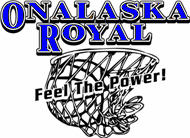 Who:   4th, 5th, and 6th Grade Boys					What:  Onalaska Royal Team Tryouts for 2018-2019 SeasonWhen:  Tryout Sessions	4th/5th/6th Grade Boys – Sunday, October 21st   4:30-6:00 PM*Anyone interested in playing Onalaska Royal Basketball must attend these tryouts*Where:   Onalaska High School Field HouseSign-up:  Online registration available at http://onalaskaroyalbasketball.com/registration.htmlIn-person registration starts 30 minutes prior to each session.  Please arrive early to register, if you opt for the in-person registration, as the tryouts will begin promptly at the starting time listed.Fees:  Tryouts are free.  Seasonal participation fees will be collected at the mandatory player/parent meeting on Monday, October 22, from 6:30-8:00 in the Onalaska Middle School Commons.  Fee for 4th grade is $150 and the fee for 5th/6th grade is $225.  In addition, there is a $75 equipment deposit required that will be returned at the end of the season when uniforms are collected.  Fees will be accepted on the night of the parent/player meeting.  Scholarships are available for those that show a financial need.The Onalaska Royal Basketball program consists of highly competitive teams participating in weekend traveling tournaments.  We participate in the Great Northwest Basketball League and also play in additional open tournaments in both Wisconsin and Minnesota.  The 4th grade teams participate in 5 tournaments, while the 5th and 6th grade teams participate in 8 tournaments, some of which are two day tournaments.  Current Royal basketball coaches, OHS Varsity basketball coach, Craig Kowal, and his coaching staff will run the tryout sessions during which each athlete will be evaluated.  Following the tryouts, the coaching staff will evaluate and rank the participants on their basketball abilities and skill level.  The top athletes for each grade will then be offered a position on a Royal team for the 2016-2017 season.  Team rosters will be posted on the Royal website and on the Facebook page as soon as possible following tryouts.  More Information:  http://www.onalaskaroyalbasketball.com **Based on financial need, scholarship opportunities are available.  For more information, please email Kris Knickrehm at royal.pres@yahoo.com **Please bring the completed form below to register for tryouts if you are registering in-person.________  Yes, I want to try out for Onalaska Royal Basketball.  The Onalaska Royal board, coaches, volunteers, etc., are not responsible for any injuries to any player that may occur during the tryouts or the season.  This form gives my consent and approval.  Player Name:  		______________________________________________________________Parent Name:		______________________________________________________________Home Address:	______________________________________________________________Home Phone:  	___________________________	Cell Phone:  ____________________________Email Address:	_________________________________________________________________		______________________________________Player Signature						Parent Signature___________________________________		__________________________Parent Signature					Date